KOMISJA WSPÓLNARADY GMINY STEGNAKADENCJA   2010 – 2014 23 luty 2012 r.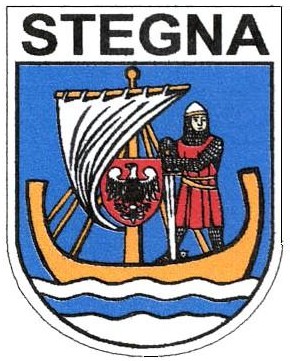 P r o t o k ó łz posiedzenia wspólnych Komisji Rady Gminy Stegnaodbytego w dniu 23 lutego 2012 roku.Posiedzenie otworzyła i prowadziła Przewodnicząca Rady Gminy Pani Dorota Chojna. W posiedzeniu udział wzięli członkowie komisji wg załączonej listy obecności, na stan 14 radnych obecnych na posiedzeniu 9. Nieobecni: Radna Gabriela Danelska, Radna Grażyna Cicha, Radna Mirosława Komorowska, Radny Zbigniew Grudzień, Radny Tomasz Popielarz. Ponadto udział wzięli Wójt Gminy Pani Jolanta Kwiatkowska, Zastępca Wójta Pan Krzysztof Swat, Sekretarz Pani Elżbieta Zych, Skarbnik Pani Dorota Witkowska.Temat posiedzenia: Zaopiniowanie materiałów na XVII Sesję Rady Gminy. Proponowany porządek obrad: Otwarcie sesji i stwierdzenie prawomocności obrad.Wybór sekretarza obrad.Zatwierdzenie porządku obrad.Przyjęcie protokołu z XVI sesji.Interpelacje i zapytania Radnych.Informacje Wójta o pracy w okresie między sesjami.Informacja Wójta Gminy z wykonania uchwał Rady Gminy podjętych od początku kadencji do 31.12.2011 rokuPrzyjęcie Sprawozdania z realizacji Gminnego Programu Rozwiązywania Problemów Alkoholowych za rok 2011Podjęcie uchwał w sprawie:zaciągnięcia kredytu i pożyczki na realizację zadań inwestycyjnychzmiany uchwały Nr XV/131/2011 Rady Gminy Stegna z dnia 29 grudnia 2011 r. w sprawie Wieloletniej Prognozy Finansowej Gminy Stegna na lata 2011-2025zmian budżetu Gminy Stegna na rok 2012uchwalenia Statutu Gminy Stegnaprzyjęcia programu opieki nad zwierzętami bezdomnymi oraz zapobiegania bezdomności zwierząt na terenie Gminy Stegna w 2012 rokuzmiany uchwały Nr XIII/91/2003 Rady Gminy Stegna z dnia 30 października 2003r.w sprawie  ustalenia liczby punktów sprzedaży napojów zawierających powyżej 4,5% alkoholu przeznaczonych do spożycia w miejscu i poza miejscem sprzedaży, określenia zasad usytuowania na terenie Gminy  Stegna miejsc sprzedaży,  podawania i spożywania napojów zawierających powyżej 4,5%  alkoholu, a także wprowadzenia  czasowego i stałego zakazu sprzedaży, spożywania i wnoszenia napojów alkoholowych  zmienionej uchwałą nr   XVI/117/2004   Rady Gminy Stegna z dnia 30 stycznia 2004r.ustalenia stref płatnego parkowania na drogach publicznych na terenie Gminy Stegna, ustalenia opłat za parkowanie w tych strefach, opłaty dodatkowej oraz sposobu pobierania tych opłatwystąpienia o zmianę urzędowych nazw miejscowościnadanie nazwy ulicy Brzozowej w miejscowości Drewnicawyrażenia zgody na dzierżawę nieruchomości cz. działki Nr 102 stanowiącej parking położonej w miejscowości Jantarwyrażenia zgody na dzierżawę nieruchomości, działki Nr 136/3 położonej w miejscowości Stegienkawyrażenia zgody na dzierżawę nieruchomości cz. działki Nr 1585 położonej w miejscowości Stegnaudzielenia zgody na zawarcie kolejnej umowy dzierżawy części działki o nr 1223/7 i powierzchni 600 m2 stanowiącej część plaży w Stegnieudzielenia zgody na zawarcie kolejnej umowy dzierżawy miejsc pod nośniki reklamowe w miejscowościach Mikoszewo, Jantar i StegnaOdpowiedzi na interpelacje i zapytania radnych.Wolne wnioski i informacje                                         Na posiedzenie wspólne komisji Rady Gminy zaproszony został Pan Jakub Glarczyński w związku z pismem jakie skierował do Rady Gminy, w którym zwrócił się o możliwość przedstawienia swojej opinii odnośnie wysokości opłaty targowej oraz zapisów w planach zagospodarowania przestrzennego.   Przewodnicząca Rady Pani Dorota Chojna powiedziała, że plan zagospodarowania przestrzennego Stegna - Centrum zabrania możliwości handlu na 120 dni. Dodała, że Rada Gminy podjęła uchwałę o wysokościach opłaty targowej, która mówi, że jeżeli chodzi o opłatę od dużych obiektów jest to 600 zł dziennie. Tematy te przybyli Państwo chcieliby poruszyć.Pan Glarczyński podziękował za zaproszenie i umożliwienie przedstawienia Radzie swojego poglądu na poruszane w piśmie tematy. Powiedział, że zależy mu na tym, aby uchwała odnośnie stawek opłaty targowej podjęta 17 listopada 2011 r. została zmieniona, ponieważ jest ona niekorzystana i nie do przyjęcia. Powiedział, że najważniejszą sprawą jest to, iż w momencie gdy stawki opłaty targowej pozostaną na takim poziomie jak zostały uchwalone to gmina nie będzie miała żadnych korzyści z tytułu tej działalności, ponieważ stawki nie pozwolą na prowadzenie działalności takim podmiotom jak on sam.  Zapytał dlaczego przedsiębiorca stawiający duży obiekt jest ewidentnie dyskryminowany. Jego firma w 80% zatrudnia mieszkańców gminy Stegna. Pan Michał Żbikowski powiedział, że uważa iż 600 zł dziennie opłaty targowej to za wysoka stawka. Rozumie, że gmina chciała podnieść tę opłatę targową za większe pawilony, ale żeby to była stawka do przyjęcia. Przedstawił porównanie wpływów z sezonu letniego 2011 do możliwości wpływów w sezonie letnim 2012 po swojej propozycji wysokości tej opłaty na poziomie 100 zł dziennie. Radna Brygida Drągowska zapytała, które z tych namiotów usytuowanych w Stegnie w okresie ubiegłego sezonu letniego należą do Panów.Pan Żbikowski  odpowiedział, że były to te cztery pawilony przy Biedronce w Stegnie oraz jeden w miejscowości Jantar. Jeżeli stawka ta pozostanie na poziomie 600 zł, to ich działalność nie będzie opłacalna dla nich samych. 	Pan Glarczyński powiedział, że oprócz opłaty targowej ponosi jeszcze inne koszty, są to między innymi pensje dla zatrudnionych pracowników oraz dzierżawy.	Radny Marcin Szczuka zapytał jaką powierzchnie mają te obiekty.Pan Zbikowski odpowiedział, że są to obiekty o powierzchni 120, 160, 200 i 240 m2 . Dodał, że gmina Stegna jest gminą turystyczną i obiekty handlowe jakimi oni dysponują są dodatkową ofertą przyciągającą turystę. 	Przewodnicząca Rady powiedziała, że Rada Gminy stoi na straży prawa. W miejscach gdzie usytuowane były te obiekty jest zakaz handlu. Swoją działalnością Panowie łamią prawo. 	Radna Brygida Drągowska zwróciła uwagę, że Panowie prowadząc swoją działalność nie płacili podatku od nieruchomości, ponieważ ich obiekty były postawione bezprawnie. 	Radny Marcin Szczuka powiedział, że obiekty jakimi Panowie dysponują są 20 krotnie większe, a stawkę proponują o tylko o 30 zł wyższą od obiektów o powierzchni 12m2. Pan Glarczyński powiedział, że im większa powierzchnia obiekty tym pozostałe koszty również są większe, a nie handlują 20 razy więcej.	Radna Krystyna Witkowska powiedziała, że dochody ze sprzedaży są dużo wyższe. Stawka 70 zł przy obiekcie  12m2 daje 6,50 zł za m2, a stawka 100zł za obiekt 140m2 to nie daje nawet 1zł za m2. Jaka to jest w tym przypadku relacja. 	Pani Przewodnicząca powiedziała, że proporcjonalnie jeżeli za namiot o powierzchni 12m2 opłata targowa wynosi 70zł to za namiot 120m2 stawka opłaty targowej powinna być 10 razy wyższa. Rada podejmując uchwałę o wysokościach tych opłat wzięła uwagę iż ponoszą Państwo jeszcze koszty związane między innymi z dzierżawą i dlatego też nie uchwaliła stawki 700zł tylko 600zł.	Radny Pan Marcin Szczuka powiedział, że w przedłożonej przez Panów propozycji proporcji nie widzi. Proponowana stawka nie przekłada się na metraż. Jest w stanie zrozumieć, że w kalkulacji wszystkich kosztów może być to nieopłacalne, ale pozostałe koszty Rady nie interesują, to już są Państwa wewnętrzne ustalenia. Nie mówi, że te 600zł jest dobre czy niedobre ale propozycja 100zł jest żadną propozycją. Pan Michał Żbikowski powiedział, że jest to temat do dyskusji, ale stawka 600zł jest nierealna. Dodał, że jest właścicielem namiotu usytuowanego przy rondzie w Stegnie, prowadził rozmowy z Wójtem poprzedniej kadencji, chciał coś ufundować dla gminy z tego względu, że wiele lat prowadzi tę działalność i ufundował chodnik z kostki polbrukowej na przedszkolu w Stegnie. Nie byliśmy do tego zobligowani chcieliśmy zrobić coś dla gminy. Przed planem płacili podatek od nieruchomości za ten obiekt, ponieważ mieli go zgłoszonego do Starostwa, który był stanowczo niższy od opłaty targowej.Pani Wójt powiedziała, że nie są Panowie mieszkańcami gminy i podatku nie płacili do gminy Stegna tylko do gminy, w której są zameldowani. Mieszkańcy, którzy mają swoje działalności przy ulicy Gdańskiej płacą podatki całorocznie, pieniądze te zostają w gminie i nakręcają całą gospodarkę. Najważniejszym aspektem jednak jest to, że łamią Panowie prawo miejscowe. Panowie oczekujecie, że Rada Gminy wraz z Wójtem przyzwolą na łamanie prawa, tylko podyskutujmy o stawkach. Istotne jest to, że część mieszkańców wykonała przebudowę bądź budowę nieruchomości przy ulicy Gdańskiej, dostosowała się do wymagań planu, który obowiązuje.Pan Jakub Glarczyński powiedział, że gmina podjęła kroki, aby ten plan zagospodarowania zmienić. Zastępca Wójta Pan Krzysztof Swat zapytał czy Panowie znają taką gminę albo miasto, które zmienia plany, aby stawiać w centrum miejscowości takie duże namioty.Pan Glarczyński powiedział, że nie znają gminy, która by tego zabraniała. Zastępca Wójta powiedział, że jest wiele takich miejscowości, w których jest zakaz, ale tak jak w naszej gminie jest łamane prawo. 	Pan Jakub Glarczyński powiedział, że takiego zakazu nie ma chociażby w Krynicy Morskiej.Zastępca Wójta powiedział, że jest mieszkańcem Krynicy Morskiej i obowiązuje tam zakaz stawiania obiektów handlowych na 120 dni. Dodał, że zmniejszając stawkę na dużo-gabarytowe obiekty Rada musiałaby zmienić pozostałe stawki.	Pani Wójt powiedziała, że uchwalone stawki były decyzją Rady. Trwały w tej sprawie dyskusje, w których wypracowała swoje stanowisko, w końcowym efekcie propozycje tych stawek zostały obniżone. Dodała, że Panowie powinni mieć tą świadomość, że nie w każdym miejscu na terenie Gminy Stegna i samej Stegny jest zakaz handlu na 120 dni, zakaz ten dotyczy ulicy Gdańskiej.	Wiceprzewodniczący Rady Pan Piotr Wiatr dodał, że mogą Państwo usytuować swoje obiekty na innych ulicach.  	Pan Michał Żbikowski zapytał czy wtedy też będą zobligowani do płacenia opłaty targowej.	Pani Sekretarz powiedziała, że w takim wypadku opłacony jest podatek od nieruchomości w wysokości 2% wartości obiektu, co w Panów wypadku na pewno się opłaci. Otrzymają Panowie zgodę od Starostwa na postawienie obiektu na 120 dni i wtedy będą Panowie działać zgodnie z prawem.	Pani Wójt po raz kolejny zaznaczyła, że swoim działaniem łamią Państwo prawo. Jeżeli obiekty zostaną postawione w miejscach, gdzie jest to dozwolone zyskają Państwo finansowo. 	Pan Michał Żbikowski zapytał czy gminy dysponuje jakimiś terenem do wydzierżawienia. Pani Sekretarz powiedziała, że w tej chwili nikt Panu nie odpowie na to pytanie, trzeba udać się do pracownika i dowiedzieć się jak wygląda sytuacja, poza tym mogą być to tereny prywatne.	Pan Żbikowski zapytał komu zależało na tym, aby tego handlu w centrum nie było, skoro na ulicy Morskiej jest on jak najbardziej dozwolony, jaki jest w tym cel.	Pani Przewodnicząca powiedziała, że plan zagospodarowania, który teraz obowiązuje nie był zatwierdzony przez tą kadencję Rady Gminy. Uważa, że była to dobra decyzja, podstawową intencją było zrobienie porządku na głównej ulicy Stegny.                          Dodała, że ten różowy butik wyglądał całkiem nieźle, pozostałe obiekty nie były ładną wizytówką. 	Pan Żbikowski powiedział, że w Krynicy Morskiej zostało to ustalone z konserwatorem zabytków i plastykiem miejskim jak mają wyglądać te namioty.Zastępca Wójta powiedział, że cała miejscowość Krynica Morska jest wpisana do rejestru zabytków dlatego jest obowiązek konsultacji i uzyskania pozytywnej opinii.	Pan Żbikowski powiedział, że to tym bardziej skoro w takiej miejscowości jest pozwolenie. Stegna ma coraz mniej turystów, handel robi się coraz mniejszy, przeszkadza kilka namiotów, które wyglądają lepiej niż targowisko, które wręcz szpeci. 	Pani Przewodnicząca powiedziała, że jest już przygotowany projekt modernizacji tego miejsca. Mamy tę świadomość, że nie wygląda to najlepiej.Podziękowała Panom za przybycie, dodała, że Rada przedyskutuje jeszcze ich wnioski. 	Pani Przewodnicząca powiedziała, że w całej sytuacji widzi dużo za i przeciw.             Z jednej strony budżet gminy, a z drugiej łamanie prawa.  Gdybyśmy obniżyli tę konkretną stawkę, analogicznie Rada musiałaby obniżyć pozostałe. 	Pani Wójt powiedziała, że tak naprawdę stracimy. Na samym wierzchu całej dyskusji jest łamanie prawa. Taka była idea tej wyższej opłaty, aby zniechęcić tych przedsiębiorców do stawiania tych obiektów na ulicy Gdańskiej.  	Pani Sekretarz powiedziała, że ważna też jest kwestia bezpieczeństwa. Usytuowanie tych namiotów stwarzało zagrożenie, z tego względu też zatory na ulicy Gdańskiej. Oferta była dość ciekawa, kolorowy namiot, różowy autobus jeżdżący ulicami. Gdyby przenieśli się na inną ulicę ludzie na pewno też by się tam udali. 	Pani Wójt powiedziała, że w momencie kiedy w Jantarze powstał ten duży namiot od razu drobni handlarze powiedzieli, że to ich wykańcza. 	Pani Przewodnicząca powiedziała, że być może te 600zł opłaty targowej dziennie to dużo, ale patrząc na sprzedawaną ilość towaru to na tych namiotach zrobiono duże interesy. 	Radna Brygida Drągowska powiedziała, że za miejsce na Jarmarku Dominikańskim płaci się 6zł za m2.	Pani Przewodnicząca powiedziała, że jako Rada Gminy mają obowiązek wysłuchania opinii każdego, dlatego też to zaproszenie. Priorytetem powinno być stanie na straży prawa.	Pani Sekretarz powiedziała, że nie ma innego wyjścia w tym przypadku, tym bardziej, że istnieje alternatywa. Przychylając się do obniżenia stawki Rada cały czas będzie odpierała zarzuty, że przychylając się do obniżenia stawki wyraziliśmy zgodę na działalność wbrew prawu, wiedząc o tym iż nie mamy instrumentów do jego egzekwowania. 	Pani Wójt dodała, że w Stegnie teren po tych namiotach został uporządkowany, natomiast w Jantarze został pozostawiony straszny bałagan i sterta śmieci. Postraszeni karą dopiero uporządkowali ten teren. Przez wakacji były też zarzuty odnośnie rzucanych śmieci.	Radny Marcin Szczuka powiedział, że i tak ma pewność, że mimo ich sprzeciwu i tak te namioty powstaną.	Radna Anna Ocipka zapytała co w przypadku, gdy namioty powstaną, a właściciele nie będą płacić opłaty targowej.  Pani Sekretarz odpowiedziała, że w takiej sytuacji wszczyna się postępowanie egzekucyjne, codziennie potwierdza się, że handel jest prowadzony. 	Pani Przewodnicząca powiedziała, że również uważa, iż te namioty powstaną.Są inne ulice na, których mogliby ustawić te namioty. Rozumie, że odpowiedź będzie następująca, po zapoznaniu się z opinią i dyskusji na ten temat Rada Gminy nie zmienia stanowiska co do wysokości opłaty targowej. Proponujemy skorzystać z innego terenu. Rada Gminy stoi na straży prawa, a ich dotychczasowe działania je łamią.	Pani Wójt poinformowała Radnych o zbliżającym się otwarciu szpitala w Jantarze. Odczytała pismo informacyjne w tej sprawie. Przedstawiciele gmin zostali zaproszeni do obejrzenia tego obiektu, robi naprawdę ogromne wrażenie, posiada jeden z najnowocześniejszych sprzętów w województwie pomorskim jeśli chodzi o okulistykę, odnośnie urologii jeden z lepszych w Polsce, standardy są bardzo wygórowane. Pan Roman Gaik chciałby, aby świadczony były tam również usługi w ramach Narodowego Funduszu Zdrowia. Razem ze Starostą Nowodworskim wystosowane zostanie pismo do funduszu popierające tę inicjatywę.Powiedziała, że chciałaby zdementować krążące informacje, iż mimo braku środków w urzędzie wykonywane są remonty. To co dzieje się w urzędzie jest wynikiem kontroli Państwowej Inspekcji Pracy. Środki na ten cel zostały przeniesione uchwałą Rady z funduszu płac, które zostały zaoszczędzone.  	Pani Sekretarz dodała, że w urzędzie wykonane zostały jeszcze pomiary oświetlenia i okazało się, że większość biur nie spełnia norm i będziemy musieli znaleźć jeszcze środki na poprawę tego.  Pani Wójt poinformowała, że jeżeli będzie aprobata Radnych to Komendant Powiatowej Straży Pożarnej w Nowym Dworze Gdańskim zaprasza na spotkanie w jego jednostce, aby zapoznać Radnych z pracą PSP oraz zapoznać ze sprzętem.	Pani Przewodnicząca poinformowała, że w związku z pismem jakie wpłynęło odnośnie opracowania operatu szacunkowego od Lokalnej Organizacji Turystycznej „Jantarowe Wybrzeże” pozwoliła sobie zaprosić Pana Bogdana Donke Prezesa tejże organizacji, aby przybliżył temat. Na chwilę obecną samo opracowanie operatu nie włącza procedury utworzenia uzdrowiska. Dałoby informację, obraz jakimi zasobami Stegna dysponuje.	Pan Bogdan Donke podziękował za zaproszenie i możliwość wzięcia udziału w dzisiejszych obradach komisji Rady Gminy. Powiedział, że problem związany z przyszłością terenu gminy Stegna był rozpatrywany wielokrotnie na zebraniach LOT, zastanawiając się nad tym co w przyszłości mogłoby być kierunkiem rozwoju turystyki na terenie gminy biorąc pod uwagę istniejące możliwości. Dyskusje toczą się na polu czy będzie to turystyka uzdrowiskowa, czy też inna. Są zwolennicy i są przeciwnicy tegoż kierunku funkcjonowania. Taki operat przedstawiłby jakie są możliwości. Obecnie trwają dyskusje czy powinno czy nie powinno zostać utworzone uzdrowisko, a na dobrą sprawę nie wiemy jak to wygląda.          Na Walnym Zgromadzeniu Organizacji długo trwała dyskusja i stąd ten wniosek. Operat służyłby także promocji gminy, jeżeli byłyby warunki bioklimatyczne terenu gminy, dałoby to szanse dodatkowych argumentów na działania promocyjne pokazujące faktyczne walory turystyczne tego terenu.Droga do utworzenia uzdrowiska jest to minimum 4-5 lat. Przedłożył najnowsze wytyczne fazy postępowania w procesie zamiaru uzyskania przez gminę statusu uzdrowiska. Lokalna Organizacja Turystyczna nim złożyła wniosek do Rady Gminy podjęła starania, aby znaleźć środki na opłacenie tego operatu, żeby nie obciążając funduszy gminy. Są takie możliwości, LOT chciałoby wykonać ten operat ze środków własnych. Podjęto już rozmowy w Lokalnej Grupie Rybackiej gdzie jest możliwość pozyskania środków na ten cel, jeżeli złożymy wniosek do 1 marca. Decyzją bez kosztową jest podjęcie przez Radę Gminy uchwały w sprawie przystąpienia do prac związanych z uzyskaniem statusu uzdrowiska lub statusu obszaru ochrony uzdrowiskowej. Decyzją kosztową byłoby opracowanie operatu, te koszty LOT chciałoby wziąć na siebie. Żeby rozpocząć całą procedurę niezbędna jest uchwała Rady Gminy. 	Pani Przewodnicząca zapytała czy w przepisach nie ma takich zapisów iż taki operat może wykonać tylko gmina.Pan Bogdan Donke powiedział, że opracowanie operatu uzdrowiskowego może zostać wykonane w systemie własnym bądź zleconym. Pani Przewodnicząca zapytała czy nie jest tak, że to gmina zleca i musi sfinansować wykonania tego operatu. Wiceprzewodniczący Rady Pan Piotr Wiatr zapytał czy tak wynika z ustawy.Pan Bogdan Donke powiedział, że z wytycznych Ministerstwa Zdrowia wynika, że gmina nie musi tego finansować. Turystyka zdrowotna jest jednym z podstawowych kierunków rozwoju turystyki w Polsce z ogromnym zainteresowaniem turystów zagranicznych. Nasze działania na Mierzei właściwie zamykają się w tej chwili na sezonie letnim. Ludzie, którzy chcieliby tu przyjechać muszą mieć określone argumenty. Turystyka jest jednym z najważniejszych kierunków rozwoju gminy. Trzeba się zastanowić, w którą stronę tej turystyki chcielibyśmy pójść. Dodał, że odwiert wody w Jantarze jest własnością gminy, dobrze byłoby stwierdzić co w tej wodzie się znajduje czy są wartościowe elementy. Mieliśmy okazję w ostatnich miesiącach bardzo aktywnie uczestniczyć w spotkaniach dotyczących Metropolii Gdańskiej, gdzie Gmina Stegna i Powiat Nowodworski są  członkami tego stowarzyszenia. Jest przygotowywana aktualizacja Strategii Rozwoju Województwa Pomorskiego w tym między innymi Powiatu Nowodworskiego i Gminy Stegna. Jednym z tych kierunków jest rozwój turystyki zdrowotnej. Na terenie gminy istnieje szereg obiektów, które już prowadzą taką działalność, jak można zaobserwować z dużym powodzeniem. Dlatego też LOT wystąpiła ze swoim wnioskiem licząc na to, że jako Radni, jako osoby, którym zależy na rozwoju miejscowości i terenu będą chcieli i są zainteresowani tą problematyką. W turystykę zainwestowano już ogromne pieniądze i inwestuje się nadal. Jest szansa pozyskania dodatkowych pieniędzy, które mogłyby spowodować, że jakość świadczonych usług i zmiana świadczonych usług byłaby szersza.	Wiceprzewodniczący Rady Piotr Wiatr powiedział, że dziękuje za przybycie i wystąpienie, ale w tej chwili Radni nie są w ogóle przygotowani na taką rozmowę, ponieważ o obecności Prezesa Bogdana Donke dowiedzieli się w dniu dzisiejszym. Zwrócił uwagę na to, że Pan Donke powiedział, że jest to problem gminy w sprawie rozwoju turystyki. Wydaje mu się, że powinniśmy mówić tylko o Stegnie, a nie o całej gminie. Zapytał o jakie miejscowości chodzi jeżeli mówimy o uzdrowisku, czy wszystkie w gminie.	Pani Przewodnicząca powiedziała, że uważa iż Pan Prezes miał na myśli fakt, że jeżeli uzdrowiskiem zostałaby Stegna, automatycznie zwiększyłyby się przychody dla całej gminy i cała gmina by na tym zyskała.Pan Donke potwierdził słowa Przewodniczącej. Miejscowościami tymi mogłyby być część Stegny i być może część Jantara.Wiceprzewodniczący zaproponował, aby przesunąć ten obszar również do Mikoszewa. Dodał, że nie jest przygotowany do dzisiejszej dyskusji.	Pani Przewodnicząca powiedziała, że ma takie prawo. Na ten temat odbyło się już jedno spotkanie. Zapraszając Pana Prezesa chcieliśmy uzyskać jego opinię w tej sprawie. 	Radny Stanisław Kukułka powiedział, że trudno być przygotowanym, jak Pan wspomniał o turystyce, osobiście reprezentuje mieszkańców z terenów rolniczych. Ta sprawa jednak nie jest mu obca. Zainteresowała go jedna sprawa, że jako gmina wzbogaciliśmy się w jakieś dobra, tylko co w przypadku gdyby te wody nie spełniały określonych norm. Zapytał czy są jakieś możliwości, które upewniły by go jako Radnego, który ma podjąć decyzję w tej sprawie, że tamte wody rzeczywiści spełniają wymagania. Zapytał gdzie znajduje się ten odwiert i jaki to jest obszar, czy są jakieś mierniki wskazujące, że teren ten ma jakąś wartość. 	Pani Wójt powiedziała, że z badań wykonanych w latach 60-70 wynika, że w Jantarze znajdują się jakieś pokłady wody. Teren ten znajduje się przy rogu ul. Rybackiej i Morskiej. Na chwilę obecną nikt z nas nie wie, czy te wody są dobre czy niedobre, czy klimat mamy dobry czy też nie. Przygotowanie takiego operatu przez ludzi upoważnionych do tego, aby wydać taki dokument pokaże nam jakie posiadamy zasoby, bądź że ich w ogóle nie posiadamy. Dopiero wówczas spotkamy się ponownie i zastanowimy co możemy z tym zrobić i w którym kierunku podążać.  W momencie, gdy nawet Rada nie chciała podjąć decyzji o tym czy przystępuje do utworzenia uzdrowiska, a operat wykazałby iż mamy do tego predyspozycje w ofertach turystycznych ze spokojnym sumieniem można będzie zawierać takie informacje. Na samym etapie przystąpienia do opracowania takiego operatu niczym nie ryzykujemy. Możemy tylko zyskać. W momencie gdy będzie wiadomo, że możemy ubiegać się o status uzdrowiska powinna rozpocząć się szeroka dyskusja na ten temat z fachowcami, mieszkańcami, aby wszystkie za i przeciw były wyartykułowane i dokładnie uzasadnione. Na pewno będą musiały w tej sprawie zostać przeprowadzone konsultacje, ponieważ nie wyobraża sobie, aby w tak ważnej kwestii nie wysłuchać woli mieszkańców, stowarzyszeń, instytucji. 	Pani Przewodnicząca powiedziała, że pismo od Lokalnej Organizacji Turystycznej traktuje jako wniosek o podjęcie uchwały w sprawie przystąpienia do opracowania operatu klimatycznego. Projekt tejże uchwały zostanie przygotowany na najbliższą Sesję Rady Gminy i jako wniosek zostanie przedstawiony do wprowadzenia do porządku obrad i Rada podejmie decyzje w tej kwestii. 	Pan Bogdan Donke powiedział, że jeżeli będzie taka potrzeba może przygotować stosowną prezentację, gdzie będą warunki prawne, niezbędne do podjęcia tej decyzji. Taka uchwała nie wiąże z niczym. W innych miejscowościach decyzja była podejmowana na zasadzie referendum. Na terenie Polską znajdują się 44 uzdrowiska. W ostatnich latach przybyło 6. Około 10 jednostek przymierzają się do podjęcia tych decyzji. Na terenach nadmorskich znajdują 4 takie uzdrowiska w tym 2 na terenie województwa Pomorskiego jest to Ustka i Sopot. Dodał, że na spotkaniu dotyczącym aktualizacji strategii prowadzone były również rozmowy na temat problemów związanych z lasami. Temat został wywołany przez Turystyczną Stegnę. Okazuje się, że w całym województwie nie ma w planie zagospodarowania terenów przeznaczonych pod turystykę, dotyczy to parków krajobrazowych, lasów i innych terenów. Jest szansa na uporządkowanie stosunków własnościowych. Dyrektor i dyrekcja Lasów Państwowych są bardzo przychylnie nastawieni na to, aby tereny, które użytkowane są turystycznie nadal były, a wręcz chcieliby niektóre przekazać czy też sprzedać. Inicjatywa Stowarzyszenia Turystyczna Stegna zmierzała w tym kierunku, Lokalna Organizacja Turystyczna chętnie się do tego dołączy i pomoże. Mamy szereg dróg, które gmina powinna przejąć od lasów.	Wiceprzewodniczący Rady Pan Piotr Wiatr zwrócił uwagę na jedną z wypowiedzi Pana Donke, w której to wspomniał o tym iż wiele obiektów turystycznych w Stegnie jest przygotowana do uzdrowiska. Wymienił te, które jego zdaniem są przygotowane częściowo, jest to Bałtyk, Fala oraz obiekt Pana Gaika w Jantarze. Zapytał czy są jeszcze jakieś, chociaż trzy.	Pan Bogdan Donke powiedział, że wystarczy aby był jeden taki obiekt i chęci, żeby iść w tym kierunku.Wiceprzewodniczący zapytał czy Pan Donke czytał ustawę, w ustawie jest to wyraźnie określone.	Pan Donke powiedział, że można wymienić kilka innych, które się tym zajmują na chwilę obecną i chcą iść tą drogą	Pani Wójt powiedziała, że na chwilę obecną taka wiedza nie jest nam w ogóle potrzebna. Najpierw musi zostać wykonany operat, abyśmy mogli o czymkolwiek rozmawiać. Sam operat wskaże czy gmina ma predyspozycje i być może wtedy przedsiębiorcy będą chcieli inwestować. Samo uzdrowisko są to nie tylko szpitale i obiekty sanatoryjne ale również sama infrastruktura wokół tej działalności. Właściciele sklepu ANPOL na               ul. Rybackiej w Jantarze mówią otwarcie, że gdyby nie obiekt Pana Gaika to nie byliby w stanie utrzymać swojej działalności przez cały rok.	Wiceprzewodniczący Rady zapytał kto wykona ten operat szacunkowy. Uważa, że powinny zostać wykonane dwa operaty.Pani Przewodnicząca powiedziała, że skoro LOT podjęłaby się utworzenia tego operatu uzdrowiskowego i inna organizacja chciałaby zrobić swój to nie widzi przeszkód.	Radna Krystyna Witkowska zapytała dlaczego Wiceprzewodniczący uważa, że powinny zostać opracowane dwa operaty. Czy podejrzewa, że ten zlecony przez LOT będzie zawierał fałszywe dane. Wiceprzewodniczący powiedział, że oczywiście mogą zostać one zniekształcone, jeżeli zostaną zlecone przez Pana Donke. Już była próba przekonania Rady do tej decyzji właśnie przez Pana Donke oraz Pana Lwa. Jeżeli wykonane zostaną dwa operaty to w takim wypadku jesteśmy pewni. 	Pani Przewodnicząca powiedziała, że operatu nie będzie wykonywała Lokalna Organizacja Turystyczna tylko specjaliści.Pan Donke dodał, że taki operat mogą wykonać tylko specjaliści wskazani przez Ministerstwo Zdrowia, jeżeli dokument wykona ktoś inny nie będzie to nigdzie akceptowane.	Pani Wójt odnośnie wypowiedzi Wiceprzewodniczącego powiedziała, że Pan Prezes Bogdan Donke został pretendowany do pełnienia swojego stanowisk, LOT nie jest organizacją Pana Donke tylko organizacją zrzeszającą branże turystyczną nie tylko z terenu naszej gminy, a sam Pan Donke reprezentuje Zarząd tej organizacji. Wykonanie operatu zleca się uprawnionym osobom, które mają prawo do jego wykonania. Uważa, że nie ma potrzeby wykonywania dwóch dokumentów. Taki operat zawiera szereg różnych badań popartych tezami naukowymi.	Wiceprzewodniczący Rady powiedział, że wystosowanym przez LOT piśmie jest zapis, iż „ członkowie podjęli wniosek, w którym zwracają się do Radnych Gminy Stegna o podjęcie uchwały w sprawie opracowania operatu”, zwrócił uwagę, że nie są wymienieni ci członkowie, którzy brali udział na zebraniu.	Pani Wójt powiedziała, że Prezes ma umocowanie na mocy podjętej uchwałą statutu do reprezentowania  stanowiska swoich członków. 	Zastępca Wójta Pan Krzysztof Swat powiedział, że Pani Przewodnicząca odpisując na pisma nie wskazuje z imienia i nazwiska w kogo imieniu występuje.	Pani Przewodnicząca dodała, że odpisując na pisma kierowane do Przewodniczącej Rady czy też do Rady Gminy wszystkie z nich konsultowane są z całą Radom, po to, aby przedstawić wspólne stanowisko Rady. 	Radny Stanisław Kukułka powiedział, że zdarzało się, że zaproszeni goście byli atakowani czy przez Przewodniczącą Rady czy tez przez samych Radnych, czuł się niezręcznie i niejednokrotnie interweniował. Dodał, że uważa iż uwagi Wiceprzewodniczącego Rady są nie na miejscu. Prosi o wyważanie słów, nie można nikogo ranić bez konkretnych dowodów.	Radna Krystyna Witkowska powiedziała, że uważa iż nie można wszystkich o coś podejrzewać. Jeżeli ktoś chce coś zrobić, nie powinno się od razu snuć podejrzeń.Wiceprzewodniczący powiedział dlaczego, ponieważ Radna Witkowska jest z miejscowości Bronowo, a on ze Stegny, a właśnie w Stegnie ma zostać utworzone uzdrowisko i taka jest różnica.	Zastępca Wójta powiedział, że sprawa nad którą toczy się dyskusja nie dotyczy podjęcia decyzji o utworzeniu uzdrowiska.	Radny Stanisław Kukułka zwracając się do Wiceprzewodniczącego Piotra Wiatr powiedział, że Wiceprzewodniczący głosował za podniesieniem podatków dla rolników, czy z tego tytułu ma on mieć pretensje do Wiceprzewodniczącego. 	Pan Andrzej Stupkiewicz Prezes Stowarzyszenia Turystyczna Stegna powiedział, że wcale nie potrzebny jest status uzdrowiska, że powstały piękne obiekty. Przykładem tym jest obiekt Pana Gaika w Jantarze, który jest piękną wizytówką gminy i przykładem turystyki zdrowotnej. Nie słyszał nigdy, aby Pan Gaik starał się o utworzenie w tej miejscowości uzdrowiska. Turystyka zdrowotna wcale nie musi się podpierać statusem uzdrowiska. 	Pani Przewodnicząca powiedziała, że w tej chwili Rada rozmawia o operacie uzdrowiskowym, który pokazałby czy gmina ma predyspozycje do utworzenia uzdrowiska. Dodała, że Rada nigdy nie podejmie decyzji o utworzeniu uzdrowisko bez przeprowadzenia konsultacji społecznych czy referendum. W tak ważnej sprawie Rada powinna poznać opinię ogółu. Pan Stupkiewicz powiedział, że wracając do spotkania, które odbyło się w tej sprawie w czasie poprzedniej kadencji Rady Gminy, na którym tytułowane osoby uznały, że klimat jest dobry, na pewno czymś popierając swoje tezę. Aby dowiedzieć się jaki klimat jest w naszej gminy wystarczy sięgnąć do jakichkolwiek danych statystyk klimatycznych.Pani Przewodnicząca powiedziała, że rozumie iż Pan Andrzej Stupkiewicz jest przeciwny temu, aby opracowywać operat uzdrowiskowy.Pan Stupkiewicz powiedział, żeby cały temat wziąć pod rozwagę, czy w ogóle warto. Odnośnie odwiertu w Jantarze powiedział, że nie wie czy w ciągu 40-50 lat może zmienić się skład tych wód. W wyniku analiz tego odwiertu stwierdzono, że wartość eksploatacyjna jest bardzo wątpliwa. Wystarczy zwrócić się z zapytaniem do Instytutu Geologii jakie są zasoby wód w Jantarze, bo o Stegnie nic nie wiadomo. Nie chce mówić czy jest za czy przeciw. Pani Przewodnicząca powiedziała, że dla niej każda opinia i każde argumenty są ważne, dlatego też pyta czy jest Pan za czy przeciw. Pan Andrzej Stupkiewicz jako członek społeczności gminnej nie widzi wielkiej potrzeby tworzenia takiego operatu. Pani Magdalena Stupkiewicz członek Rady Sołeckiej Sołectwa Stegna powiedziała, że według jej wiedzy to gmina powinna zlecać wykonanie operatu. Zapytała czy przed przygotowaniem projektu uchwały zostanie on skonsultowany z radcą prawnym.Pani Przewodnicząca powiedziała, że każdy projekt uchwały jest opiniowany przez radcę prawnego.Pani Magdalena Stupkiewicz zapytała czy podjęcie tej uchwały wywoła jakieś skutki finansowe.Pani Wójt odpowiedziała, że sama uchwała w sprawie przystąpienia do opracowania operatu nie ciągnie za sobą żadnych skutków finansowych, ani terminowych. W samej uchwale nie zostanie wskazane w jakim terminie musi on zostać opracowany. Podjęcie uchwały pozwoli na stwierdzenie kto powinien wykonać ten operat, na rozesłanie zapytań ofertowych. Jeżeli okaże się, że gminy nie będzie na chwilę obecną stać na wykonanie takiego operatu, odłożymy to w czasie. Jeżeli okaże się, że nie są to zbyt duże koszty to w porozumieniu z Lokalną Organizacją Turystyczną, której gmina jest członkiem możemy przystąpić do opracowania operatu, oczywiście jeżeli będzie to działanie zgodne z prawem. Samo podjęcie uchwały spowoduje, że będziemy mogli zacząć rozmawiać na ten temat poważnie, bez domysłów.Pani Sekretarz powiedziała, że uważa, że skoro jest  to zadanie własne gminy to ona powinna zlecić wykonanie tego operatu i za niego zapłacić, wtedy będzie mogła go wykorzystać. Jest to kwestia do wyjaśnienia.Pani Wójt powiedziała, że jeżeli nie ma decyzji Rady, nie wie czy w ogóle powinna o to pytać. Nie wie czy powinna zlecać pracownikom przygotowywanie zapytań ofertowych, sprawdzić cały temat pod kątem prawnym, co może zająć np. dwa miesiące, a okaże się, że Rada powie, że nie chce iść w tym kierunku. Lokalna Organizacja Turystyczna na pewno również podejmie podobne działania, więc bez określenia się przez Radę byłoby to działania bezsensowne. Wiceprzewodniczący Rady Pan Piotr Wiatr powiedział, żeby Lokalna Organizacja Turystyczna wykonała ten operat na własny koszt i na własne zlecenie, gmina nie musi brać w tym udziału.Pan Bogdan Donke powiedział, że w taki sposób zostanie to zrobione, ale nie może zostać to zlecone bez zgody Gminy.Zastępca Wójta pan Krzysztof Swat powiedział, że jednymi z pierwszych słów Pana Prezesa było, że LOT chce starać się o środki na wykonanie tego operatu, chce złożyć wniosek o fundusze i chce zlecić jego wykonanie. W późniejszym etapie będą rozmowy czy gminę stać, aby dołożyć się do kosztów tego zadania. Na chwilę obecną potrzebna jest delegacja dla LOT-u, aby mogli starać się o te środki. Pan Andrzej Stupkiewicz powiedział, że trochę dziwi się Pani Wójt, że przedstawia tę sprawę w sposób czy możemy, czy nie możemy w ogóle myśleć o uzdrowisku. Jest uchwała podjęta przez poprzednią Radę Gminy w sprawie studium całej Gminy Stegna. Dokument powstał na pewno na podstawie jakiś analiz, który określa, że jest możliwość utworzenia uzdrowiska. Pani Sekretarz powiedziała, że jeżeli chodzi o studium to pewne zapisy są powielone z województwa. Wiemy o tym, że spełniamy podstawowe warunki, które są określone w rozporządzeniu, posiadamy dużą powierzchnię lasów, parki krajobrazowe, walory klimatyczne, które wynikają z warunków określonych przepisami. Zapisy te są spójne z tym co znajduje się w dokumentach w województwie, przed uchwaleniem studium musiało zostać zaopiniowane. Nie jest to prawo, a więc zapisy w studium nie dają prawa do tego aby podjąć działania w kierunku utworzenia uzdrowiska. Studium daje nam tylko kierunki, nie daje żadnej gwarancji.	Radny Stanisław Kukułka zwracając się do Prezesa LOT Pana Bogdana Donke zapytał jakie jest stanowisko Zarządu co do pobierania opłaty miejscowej. 	Pan Bogdan Donke powiedział, że odbyło się bardzo burzliwe spotkanie, ponieważ nie wszyscy członkowie chcą zbierać tę opłatę. Praktycznie we wszystkich miejscowościach wypoczynkowych opłata jest pobierana. Środki te przeważnie podlegają podwójnej analizie, nie tylko są to wpływy gminy i wykorzystane są w sposób taki jak gmina chce, tylko wszyscy, którzy zbierają muszą wiedzieć na co zostaną one przeznaczone. Pani Wójt podjęła już takie  zobowiązanie i na pewno na spotkaniu przed sezonem letnim powie na co i gdzie zostały przeznaczone. Dodał, że od dwóch lat nie zostało wydane żadne nowe wydawnictwo dotyczące turystyki, wszystko co posiadamy jest stare. Wszystko co nie idzie do przodu to się cofa.  	Pani Wójt powiedziała, że decyzją zebrania wiejskiego wypracowana nadwyżka z poboru opłaty miejscowej przez miejscowość Jantar w kwocie około 12-13 tyś zł zostanie przekazana w kwocie 2 tyś zł na pomalowanie elewacji świetlicy, 5 tyś zł na plan zagospodarowania boiska, pozostałe środki na zakup zieleni dla miejscowości.	Pani Przewodnicząca powiedziała, że gdyby gestorzy bazy turystycznej w Stegnie zbierali tę opłaty byłyby środki np. na zakup lampek.	Przewodnicząca podziękowała zaproszonym gościom za przybycie.Przewodnicząca ogłosiła 15 minutową przerwę.	Pani Wójt powiedziała, że razem z Prezesem Organizacji Turystycznej Panem Bogdanem Donke oraz Prezesem Stowarzyszenia Turystyczna Stegna  Panem Andrzejem Stupkiewiczem ustaliła wstępnie termin spotkania przygotowującego do sezonu letniego z branżą turystyczną na dzień 14 marca na godz. 1500 w Domu Ludowym w Rybinie. Rada jest zaproszona na to spotkanie. 	Pani Sekretarz powiedziała, że najprawdopodobniej kolejna sesja będzie musiała odbyć się 15 marca z tego względu, że 11 marca odbędą się wybory uzupełniające do Rady i zaprzysiężenie nowo wybranego Radnego musi się odbyć w ciągu 7 dni. 	Pani Przewodnicząca powiedziała, że wspólne posiedzenie komisji przed sesją          odbyło by się 13 marca o godz. 1500.	Pani Wójt poinformowała o spotkaniu Izb Rolniczych, które odbędzie się 6 marca o godz. 1000 w Urzędzie Gminy. 	Pani Wójt poinformowała, że na terenie gminy Stegna prowadzone będą badania geologiczne na działkach prywatnych. Odnośnie wykonywanego oświetlenia powiedziała, że lampy wiszą już wszędzie, ale nie wszędzie jeszcze się świecą. Zastępca Wójta dodał, że tam gdzie nowe lampy nie były podłączane do już istniejącego zasilania oświetlenia jeszcze się nie palą. Wynika to z tego, że  od dwóch miesięcy Zakład Energetyczny załatwia formalności związane z założeniem tam liczników. 	Pani Przewodnicząca zapytała na jakim etapie jest sprawa przejęcia dróg od Lasów Państwowych. Zastępca Wójta powiedziała, że aby przejąć wskazane drogi po pierwsze muszą te działki zostać wydzielone, byłaby możliwość przejęcia ich spec ustawą, gdyby była wykonana dokumentacja projektowa na daną drogę. Nie mamy tej dokumentacji i najprawdopodobniej w najbliższym czasie nie byłyby wykonywane remonty tych dróg, które chcielibyśmy przejąć. Staramy się rozmawiać, aby Nadleśnictwo wydzieliło te drogi.	Radna Krystyna Witkowska odnośnie oświetlenia ulicznego zwróciła uwagę, iż w miejscowości Wiśniówka miało zostać zawieszonych 5 lamp, a zostały założone 3.Zastępca Wójta powiedział, że sprawdzi zapisy w umowie. 	Pani Wójt zwracając się do Gminnego Komendanta OSP Radnego Wiesława Matusaka powiedziała, że czuje się  oburzona iż nie ma informacji ani zaproszeń na odbywające się Walne Zebrania sprawozdawczo – wyborcze. Uważa, że powinna uczestniczyć w takich spotkaniach. Nie ma takiej wiedzy o terminach.	Pan Wiesław Matusak powiedział, że taki harmonogram spotkań został przekazany pracownikowi UG.Radny Marcin Szczuka powiedział, że uważa iż na takie spotkanie zaproszenie do Pani Wójt powinien wystosować Prezes danej jednostki.Pani Wójt powiedziała, że się z tym nie zgadza.Zastępca Wójta powiedział, że otrzymano informację iż terminy spotkań w poszczególnych jednostkach zostały przekazane Komendantowi i on miał przekazać tę informację do wiadomości Wójta.  Radny Marcin Szczuka powiedział, że oczywiście informację można przekazać ale nie jest ona równoznaczna z zaproszeniem, które jego zdaniem powinien wystosować Prezes jednostki. Zastępca Wójta powiedział, że zwraca się do Komendanta aby przekazał poszczególnym Prezesom jednostek, że jeżeli chcą aby Pani Wójt wzięła udział w tych zebraniach, niech wystosują takie zaproszenie.	Pan Wiesław Matusak powiedział, że harmonogram jest informacją. Nie wyobraża sobie, aby on zapraszał Panią Wójt na spotkania w poszczególnych jednostkach.Ad. pkt 7 	Pani Przewodnicząca powiedziała, że odnośnie informacji z realizacji uchwał Rady Gminy uważa, że jest wystarczająca.Radna Brygida Drągowska zwróciła uwagę, że odnośnie Uchwały Nr XV/141/11 z 29.12.2011 r.	w sprawie uchwalenia „Programu współpracy Gminy Stegna z organizacjami pozarządowymi i innymi podmiotami prowadzącymi działalność pożytku publicznego na terenie Gminy Stegna na rok 2012” wystąpił błąd, uchwała nie została realizowana, będzie dopiero realizowana w 2012 roku. Ad. pkt 8	Pani Przewodnicząca zapytała czy Radni mają pytania odnośnie Sprawozdania z realizacji GPRPA za 2011 rok.	Radny Stanisław Kukułka powiedział, że na przedwczorajszej komisji budżetowej omawiana była ta sprawa i zwrócił uwagę iż tereny popegerowskie, a szczególnie okolice Dworka i Starych Babek nadal w tym programie nie są uwzględnione. W tamtych terenach na 100 mieszkańców przypada 1 punkt sprzedaży alkoholu, co jest równoznaczne z większymi wpływami do budżetu z tego tytułu, dlatego też uważa, że Rada powinna zwrócić na to większą uwagę.Radna Krystyna Witkowska zwróciła uwagę, że w załączniku Nr 2 do Sprawozdania z GPPiRPA w 2011r. w punkcie Zakupy Inwestycyjne, kwota 24 000 zł, urządzenie placu zabaw w Stegience, Stegnie i Chełmku Osadzie wkradł się błąd. Plac został wykonany tylko w Stegience Osadzie.	Pani Sekretarz powiedziała, że w części opisowej jest jeszcze jeden błąd, który został wychwycony już po przesłaniu materiałów Radnym.  W sprawozdaniu w punkcie 2 w ostatnim zdaniu „Zakupiono również prenumeratę miesięcznika „Świat Problemów” oraz broszury informacyjne do punktów konsultacyjnych  w Stegnie, Izbiskach i Stobcu przeznaczonych dla uczestników spotkań”. Należy wykreślić miejscowość Stobiec. 	Radna Brygida Drągowska zapytała na czym polegała dotacja na dofinansowanie kosztów zatrudniania księgowej.Pani Sekretarz powiedziała, że w ramach Gminnego Programu refundowane są koszty zatrudnienia trzech świetlicowych do świetlic profilaktycznych, które pierwotnie zatrudniane były w formie porozumienia przez GOPS później przez GOK. Kwestie rozliczeń wykonywane były w Urzędzie, czyli jest to wkład w utrzymanie księgowej.	Pani Przewodnicząca powiedziała, że w związku z wnioskiem jednego z Radnych, który zauważył fakt zastoju prac termomodernizacyjnych w szkołach, pozwoliła sobie zaprosić Dyrektorów Szkół. Prosi, aby Panie przedstawiły sytuacje w swoich placówkach.Dyrektor Zespołu Szkół w Stegnie Pani Renata Cichosz powiedziała, że w jej placówce piec funkcjonuje, natomiast w drugim tygodniu niskich temperatur klasy musiały być dogrzewane elektrycznie, ponieważ w pomieszczeniach niebyło wymaganej 18 stopniowej temperatury. Spowodowane jest to błędem wykonawcy, który zamienił zasilanie z powrotem, to powrót grzał a nie zasilanie. Zastępca Wójta dodał, że jedna ekipa z firmy wykonawczej demontowała piec i stare rury, który wycieli przy suficie nie zaznaczając, które z nich to zasilanie, a które powrót. Firma, która montowała piec podłączyła je odwrotnie. W momencie włączania ogrzewania grzejniki były ciepłe, najwidoczniej przy większych mrozach w momencie zwiększenia temperatury obieg był niewystarczający. Pani Renata Cichosz powiedziała jeszcze, że dwa grzejniki ciekną, w prawdzie zostały one przywiezione, ale usłyszała, że zostaną one zamontowane oraz zasilanie pieca zostanie zamienione dopiero w momencie, gdy Pan Kruk otrzyma pieniądze od gminy.Zastępca Wójta powiedział, że prace od około 2 miesięcy nie są wykonywane w żadnej szkole. Pani Przewodnicząca zapytała co jest tego powodem.Zastępca Wójta powiedział, że w Mikoszewie piec grzeje, był z nim problem przed feriami, ale został rozwiązany, wymieniony został sterownik. Kotłownie w Stegnie i Mikoszewie nie są wykończone.	Wiceprzewodniczący zapytał, czy to prawda, że w Mikoszewie z powodu braku prąd wysadziło piec.Pani Katarzyna Janowska Dyrektor Gimnazjum w Mikoszewie powiedziała, że zostało wyrwane zabezpieczenie zamknięcia drzwi pieca, co spowodowane było wzrostem ciśnienia przy dostarczeniu energii, której wcześniej nie było. 	Wiceprzewodniczący powiedział, że rozumie, iż przy kolejnym braku prądu sytuacja może się powtórzyć, proponuje aby zabezpieczyć szkoły w agregaty prądotwórcze.Zastępca Wójta powiedział, że rozmawiał już na ten temat z Dyrektorami szkół i będzie trzeba zabezpieczyć środki na zakup takich urządzeń, bądź tymczasowo rozmawiać ze strażą o możliwości wypożyczenia do szkół agregatów jakimi dysponują w przypadku braku zasilania elektrycznego.	Wiceprzewodniczący Rady Pan Piotr Wiatr zapytał czy jest to układ zamknięty i czy w tak dużych obiektach może on występować.Zastępca Wójta odpowiedział, że tak. Było takie zapytanie Pani Dyrektor i producent odpowiedział, że przy zastosowaniu zaworu jaki został zamontowany piec może pracować w układzie zamkniętym.	Wiceprzewodniczący zapytał jak się ma opinia producenta do tego co się wydarzyło w szkole w Mikoszewie.	Pani Katarzyna Janowska powiedziała, że z instrukcji obsługi tego pieca wynika, że nie powinien on zostać pozbawiony zasilania elektrycznego. Uważa, że na początku powinno byś jasno wskazane, że należy się zabezpieczyć na wypadek braku tego zasilania.	Zastępca Dyrektora Zespołu Szkolno-Przedszkolnego w Drewnicy Pani Anna Kunicka powiedziała, że w placówce w Drewnicy sytuacja wygląda znacznie lepiej. Pozostał do wykonania tylko wiatrołap, wejście od tyłu. Jest ono od początku roku zablokowane. Zastępca Wójta uzupełniając powiedział, że ten wiatrołap miał być w środku budynku, w związku z tym, że nie ma tam wystarczająco miejsca na wniosek Pani Dyrektor miało zostać to przerobione na zewnątrz. 	Pani Przewodnicząca zapytała czy występują zacieki bądź wilgoć.Zastępca Wójta powiedział, że na pewno w szkole w Stegnie przy kominie. Jest to wynikiem tego, że w komin nie został złożony wkład kominowy i tworzą się zacieki. Będzie musiał on zostać włożony i usunąć te zacieki, czyli ponownie wykonać pracę, która została już zrobiona.	Pani Renata Cichosz powiedziała, że zacieli występują w 4 pomieszczeniach, wszystko w okolicach komina. Dodała, że jest poderwana blacharka na dachu, która była już poprawiana. Zapiankowanie nic nie dało. Jest ona w jednym miejscu przełamana.	Zastępca Wójta aby wytłumaczyć całą sytuację powiedział, że Pani Wójt w tej chwili jest w Sądzie w Malborku. Gmina próbuje podpisać ugodę z wykonawcą. Firma jest niewypłacalna. Konsekwencje dla gminy w momencie rozwiązania umowy są takie, że naliczenie firmie kar wiąże się z notą odsetkową. Zgodnie z umową kary te są bardzo wysokie jest to kwota około 60 tyś zł dziennie. Dotychczas byłaby to kwota około 3 mln zł.                 W momencie gdy Gmina wystawi taką notę odsetkową musimy ją ująć w sprawozdaniu finansowym do Urzędu Marszałkowskiego i automatycznie o tą kwotę zostanie pomniejszona wartość projektu.  Dofinansowanie wynosi 50% kosztów kwalifikowalnych, a ta nota byłaby kosztem niekwalifikowalnym. Łączny koszt projektu wynosi 4,5 mln pomniejszony o te         3 mln, czyli 50% z 1,5 mln daj nam dofinansowanie w kwocie 750 tyś zł. Nie dość, że nie otrzymalibyśmy następnych pieniędzy to jeszcze pewnie musielibyśmy zwracać część tych, które już otrzymaliśmy. Dla budżetu byłoby to pewnie ze 2 mln.	Radny Stanisław Kukułka zapytał dlaczego komisja budżetowa nie została o tym poinformowana. Zastępca Wójt powiedział, że jeszcze nie ma tego problemu. W dniu dzisiejszym ma nadzieje, że zostanie podpisana ugoda. W rozmowie z Urzędem Marszałkowskim ustalono, że podpisanie ugody, która pozwala na dokończenie prac jest jedyną możliwością, abyśmy nie stracili dofinansowania. Zaawansowanie prac jest na etapie około 85 %. 	Wiceprzewodniczący powiedział, że należało działać wcześniej, w momencie kiedy kończyły się umowy.Zastępca Wójta powiedział, że nie było takiej możliwości. Wystawienie noty odsetkowej nie jest równoznaczne z tym, że firma mam je zapłaci. Firma jest niewypłacalna i nikt nie ściągnie od nich tych środków. Cała sprawa była tak przedłużana, ponieważ dwa obiekty nie miały ogrzewania. Chcieliśmy zrobić wszystko, aby doprowadzić do tego, żeby te kotły zostały zamontowane. Nie mają jeszcze kompletnych odbiorów ale pracują. Na szczęście w szkole w Jantarze był piec olejowy. Nowy piec został przywieziony, ale nic poza tym nie zostało wykonane. 	Zastępca Dyrektora Szkoły Podstawowej w Jantarze Pani Agata Suchecka powiedziała, że dzięki ociepleniu budynku znacznie zmalało zużycie oleju. 	Zastępca Wójta powiedział, że w przedszkolu w Stegnie piec również nie został zdemontowany, także wszystkie placówki mogą funkcjonować. Nie mogliśmy sobie pozwolić na zerwanie umowy, bo w takim przypadku trzeba by było ocenić prace, które zostały już wykonane oraz wykonać kosztorys na prace, które pozostały do wykonania, co mogłoby potrwać miesiąc bądź dwa. Następnie przygotowanie i przeprowadzenie nowego przetargu na dokończenie kotłowni. W takim przypadku na pewno szkoły w Mikoszewie i Stegnie musiałyby być zamknięte. 	Wiceprzewodniczący powiedział, że problemy z firmą pojawiły się już w maju. Zastępca Wójta powiedział, że w maju ważna była jeszcze umowa, były sygnały, że prace wykonywane są za wolno. W momencie gdy zostanie podpisana ugoda, zostanie wskazana pewna kara umowna, która zostanie odliczona od należności firmy. Faktury będą mogły być wystawiane jedynie wówczas, gdy będą wykonane odbiory. 	Wiceprzewodniczący Rady złożył wniosek, aby podpisaną ugodę przedstawić Radzie Gminy.	Radny Wojciech Pękala zapytał co w sytuacji, gdy nie dojdzie do podpisania tej ugody.Zastępca Wójta powiedział, że w takim przypadku będzie trzeba zerwać umowę. Kolejnym krokiem będzie zlecenie wykonania prac w kotłowniach w Stegnie i Mikoszewie oraz poprawienie usterek innej firmie. Równocześnie rozliczenie robót wykonanych i robót do wykonania i szukanie nowego wykonawcy oraz środków na skończenie tych prac.  	Pani Przewodnicząca zwracając się do Dyrektorów Szkół zapytała, które z usterek bądź prac nie wykonanych na chwilę obecną najbardziej przeszkadzają w prowadzeniu placówek.	Wiceprzewodniczący Rady zwracając się do Dyrektora Szkoły w Stegnie zapytał, czy orientuje się jakie było zużycie opału podczas wysokich mrozów.Pani Dyrektor odpowiedziała, że w tej chwili nie może  odpowiedzieć na to pytanie, nie ma takiej wiedzy. Piec funkcjonuje przez cały czas. Dodała, że przy oknach, które zostały wstawione nie są dostatecznie obrobione. W czasie wysokich mrozów temperatura na korytarzu wynosiła 10 stopni. 	Radny Wojciech Pękala zwrócił uwagę, że grzejniki zamontowane na korytarzu na piętrze w szkole w Stegnie jest każdy inny. Nie wygląda to estetycznie.Zastępca Wójta powiedział, że są wykonane zgodnie z projektem. Nie chce wypowiadać się odnośnie wykonania projektu. Zarówno Wójt i Rada zastali tą sytuację. Staramy się rozwiązać sprawę w taki sposób, aby zapewnić funkcjonowanie placówkom oraz aby gmina nie musiała dokładać do tej inwestycji i nie musiała zwracać już otrzymanej dotacji.	Radny Wojciech Pękala zapytał jak wygląda sprawa zabezpieczenia szkół w agregaty prądotwórcze. Zastępca Wójta powiedział, że nie są przewidywane w projekcie. Jego zdaniem trzeba to zabezpieczyć i zakupić te urządzenia.	Przewodnicząca Rady Pani Dorota Chojna powiedziała, że mimo tego, że ma świadomość iż to w niczym nie pomoże to Rada jest zainteresowana tą sprawą i na bieżąco ją śledzi. Ma nadzieje, że mimo przeciągnięcia w czasie projekt zostanie pomyślnie zakończony.	Zastępca Wójta powiedział, że w przypadku gdyby inwestycja była realizowana tylko ze środków budżetowych to wykonawca termomodernizacji został by usunięty na początku 2011 roku. Dodał, że gmina zgadza się na cesję należności dla innego wykonawcy i kto inny dokończy prace z własnych środków. W dalszym ciągu faktury będą wystawiane przez firmę MB MAX z tym, że płatności będą dokonywane na konto firmy, które będzie kończyła prace.	Radny Wojciech Pękala zapytał czy w momencie podpisania ugody prace ruszą natychmiast. Zastępca Wójta powiedział, że do kwietnia powinny być zakończone. Wiceprzewodniczący Rady Pan Piotr Wiatr zapytał jaka firma miałaby kończyć te prace.Zastępca Wójta odpowiedział, że Pan Kruk własną firmą i własnymi pracownikami. Pan Kruk nie jest właścicielem firmy MB MAX, jest w niej zatrudniony jako kierownik budowy. 	Pani Agata Suchecka wz Dyrektora Szkoły Podstawowej w Jantarze wymieniła usterki i nie skończone prace w prowadzonej przez nią placówce, są to: brak włazu dachowego, brak otworów wentylacyjnych w dwóch pomieszczeniach, nie są zamontowane solary,                 nie zainstalowano pieca na pelet, brak zakończeń rynien spustowych, nie rozliczono wynajmu garażu przez firmę i zdano kluczy, nie zdano kluczy od kotłowni i pomieszczeń konserwatora, zginęła drabina z pomieszczenia konserwatora, nie zamontowano 11 parapetów na oknach na parterze, 11 na piętrze i 10 w przyziemiu, nie dokończono obróbki 4 drzwi, nie dokończono malowania elewacji z prawej strony od schodów wejściowych, za garażami pozostawiono stertę śmieci, w pomieszczeniu konserwatora wiszą na wierzchu kable, miały zostać wykonane daszki na drzwiami do muzeum, kuchni, kotłowni i składu opału. 	Zastępca Wójta powiedział, że tych prac nie wykonanych jest więcej. Kwota tych nie wykonanych prac wynosi około 800 – 900 tyś zł. Zafakturowana jest jedna faktura na wysokość około 90 tyś zł, której termin płatności jest przesuwany od kilku miesięcy za zgodą wykonawcy. Nie zostanie ona zapłacona do momentu gdy zostanie podpisana ugoda i dopóki prace nie ruszą. W momencie gdy nie dojdzie do podpisania ugody bądź prace nie ruszą te pieniądze będą mogły być przez gminę zatrzymane na poczet kar.	Radny Wojciech Pękala zapytał czy w projekcie dotyczącym przedszkola w Stegnie było przewidziane wykonanie wyjść ewakuacyjnych, schodów.Zastępca Wójta odpowiedział, że tak. Występuje wiele niedoróbek, usterek, nie dokończonych prac. Prace na zewnątrz pewnie rozpoczną się dopiero wtedy gdy warunki atmosferyczne na to pozwolą. Priorytetem jest zakończenie prac w kotłowniach w Stegnie i Mikoszewie. 	Przewodnicząca Rady Pani Dorota Chojna podziękowała Dyrektorom Szkół za przybycie i przekazanie cennych informacji. 	Zastępca Wójta powiedział, że niektóre wykonanie prac może wydawać się śmieszne, ale takich fachowców mamy.Wiceprzewodniczący Rady Pan Piotr Wiatr powiedział, że wydział te obcięte rury przy samym suficie, nie były one zaznaczone, ale mimo wszystko on sam wiedziałby, która z nich to tłoczna, a która powrotna.   	Zastępca Wójta powiedział, że jesienią nie było innej możliwości, aby zabezpieczyć szkołę w Stegnie i Mikoszewie przed zimą. 	Pani Przewodnicząca powiedziała, że o planowanej ugodzie z firmą Rada dowiedziała się dopiero w dniu dzisiejszym. 	Wiceprzewodniczący powiedział, że mówił to już na sesji w maju, że z tą firmą należy rozwiązać umowę.Pani Przewodnicząca powiedziała, że wydaje jej się, że w takim przypadku kotłownie w szkołach nie ruszyłyby. Zastępca Wójta powiedział, że rozliczenie dotychczasowych prac mogłoby potrwać około dwa miesiące, każdy obiekt musiałby zostać zinwentaryzowany.	Wiceprzewodniczący Rady powiedział, że mimo wszystko dziwi się, że jest planowane, aby prace zostały kończone przez Pana Kruka.Zastępca Wójta powiedział, że w sytuacji gdy podpiszemy ugodę z firmą MB MAX, prace wykonywał będzie kto inny wskazany przez firmę MB MAX, gmina nie może wskazać tej firmy. Nie posiadamy dokumentów niezbędnych do odbiorów, dokumenty dostarczane są przez firmę do odbioru końcowego. Uważa, że gdy została przez gminę wyznaczona firmą na którą MB MAX by się nie zgodziło z pewnością nie dostarczyli by tej dokumentacji i obiory końcowe byłyby nie możliwe. 	Wiceprzewodniczący Rady powiedział, że uważa iż należy sprawdzić czy umowa z firmą MB MAX i sam projekt były wykonane zgodnie.W umowie nie ma zapisów o podwykonawców. Nie zostało to zawarte w ofercie, sam wykonawca nie zgłosił tego faktu. Formalnie podwykonawców nie ma.Dodał, że do przetargu został wykonany audyt energetyczny, który był podstawą przygotowania wniosku o dofinansowanie. To wykonawca wykonywał dokumentację projektową, która później była zatwierdzana przez zamawiającego. Oferta wybranej firmy była o kilka milionów zł niższa niż druga oferta. Jego zdaniem ta oferta była zaniżona.Ad. 9.1.Wiceprzewodniczący złożył wniosek o przygotowanie informacji na najbliższą wspólną komisję o wszystkich zaciągniętych przez gminę kredytach i pożyczkach.Uwag do projektu uchwały w sprawie zaciągnięcia kredytu i pożyczki na realizację zadań inwestycyjnych Radni nie zgłosili.Ad. 9.2. i 9.3	Pani Przewodnicząca odnośnie projektu uchwały w sprawie zmian budżetu powiedziała, że jest to zwiększenie w planie dochodów o 172 tyś zł z tytułu zwrotu dotacji dotyczącej „Kampanii Promocyjnej Żuław” oraz o kwotę 47 528 zł z tytułu naliczanie kar umownych. 	Zastępca Wójta powiedział, że w szkole w Mikoszewie był wykonywany dach, wartość kontraktu wynosiła niecałe 70 tyś zł. Zgodnie z zawartą umową 50% zostało zapłacone po wykonaniu prac i odbiorze, pozostała część do końca marca. W związku z tym iż termin wykonania został przekroczony, jest należna ta kwota gminie w formie odsetek.	Przewodnicząca zapytała o zmniejszenie wpływów ze sprzedaży majątku o kwotę          143 375 zł.Pani Dorota Witkowska Skarbnik Gminy powiedziała, że zmniejszenie z ogólnej kwoty z powodu wpływu dotacji z projektu „Kampania Promocyjna Żuław”. 	Przewodnicząca zapytała skąd przeniesienia dotyczące punktu e) zwiększono plan wydatków o kwotę 76 552 zł, oraz dokonano przeniesień pomiędzy paragrafami w wysokości 12386 zł z przeznaczeniem na pokrycie kosztów związanych ze sprzątaniem plaż i terenów gminy Stegna.	Pani Skarbnik odpowiedziała, że są to właśnie te odsetki o których mówił Zastępca Wójta oraz część zwrotu dotacji „Kampania Promocyjnej Żuław”.Zastępca Wójta dodał, że w ubiegłym roku skończyły się umowy na sprzątanie plaż oraz terenu gminy zostały przeprowadzone nowe przetargi. Wartość przetargu została ustalona na podstawie wydatków z ubiegłego roku, było to około 340 tyś zł. W tym roku budżetowym zapewniona została kwota 250 tyś zł stąd też zwiększenie tej kwoty. W dniu dzisiejszym przetarg został rozstrzygnięty i mieścimy się w tej kwocie. 	Odnośnie punktu 3) W  załącznik zadań inwestycyjnych dodano zadanie  dotyczące remontu świetlicy wiejskiej w Dworku uzasadnienia Zastępca Wójta powiedział, że w ubiegłym roku z funduszu sołeckiego wieś wykonywała między innymi remont świetlicy i w pewnym momencie dotarła do urzędu faktura na kwotę przewyższającą kwotę jaką posiadało sołectwo. Doszło do porozumienia z wykonawcą, iż wycofa tę fakturę i wystawi nową na kwotę jaką posiada sołectwo. Sołectwo w swoim budżecie na ten rok miało zapewnić różnicę między tymi fakturami, aby spłacić zaległości. 	Przewodnicząca Rady powiedziała, że komisje wspólne zwoływane są po to, aby Radni zapoznali się z materiałami. Odnosi wrażenie, że 50 % nie jest zainteresowana. Poszczególne stałe komisje omówią materiały na swoich posiedzeniach, a ona z Wiceprzewodniczącym spotkają się razem i przeanalizują dokumenty. Będą to duże oszczędności. 	Radny Stanisław Kukułka powiedział, że prosił Panią Wójt, aby była obecna na zebraniu wiejskim na, którym miał być planowany fundusz sołecki oraz prosił o obecność pracownika do protokołowania zebrania. Ta sprawa padła na zebraniu wiejskim i proszę zwrócić uwagę, że w protokole ani słowa nie ma na ten temat. Spraw nie załatwia się rzetelnie u źródła. 	Zastępca Wójta powiedział, że to sołectwo na zebraniu decyduje o przeznaczeniu środków. Radny Stanisław Kukułka powiedział, że było założenie przeznaczenia 12 tyś zł na remont świetlicy i 10 tyś zł na drogę. Celowo był zrobiony trik przez Radę Sołecką i celowo wyprowadzono pieniądze z budowy drogi na tą świetlice co było niezgodne z prawdą.	Zastępca Wójta powiedział, pieniądze z budowy drogi nie zostały przeniesione, płyty zostały zakupione tylko zostały wydatkowane na potrzeby świetlicy większe pieniądze, niż te którymi dysponowało sołectwo. 	Radny Stanisław Kukułka zapytał na jakiej podstawie. Zastępca Wójta odpowiedział, że umie odpowiedzieć, nie było nawet w urzędzie zlecenia. 	Radny Stanisław Kukułka powiedział, że zostało tak zrobione licząc na to, że się przymknie oko. Zastępca Wójta powiedział, że w roku poprzednim niektóre sołectwa pomijały sprawę zleceń, zamówień. W tym roku jest to bardzo pilnowane. Droga jest taka najpierw musi zostać podpisane zlecenie z gminy dopiero wtedy można dostarczyć fakturę. 	Pani Przewodnicząca zwracając się do Radnego Stanisława Kukułki powiedziała, że jeżeli uważa iż w tej kwestii występują jakieś nieścisłości prawne powinien wystąpić z interpelacją o sprawdzenie bądź wytłumaczenie. Zastępca Wójta powiedział, że odnośnie tego punktu była to błędna klasyfikacja wydatku w uchwale budżetowej. Nic poza tym się nie zmienia.   	Więcej uwag do projektów uchwał w sprawie zmian uchwały Nr XV/131/2011 Rady Gminy Stegna z dnia 29 grudnia 2011 r. w sprawie Wieloletniej Prognozy Finansowej Gminy Stegna na lata 2011-2025 oraz zmian budżetu Gminy Stegna na rok 2012 nie zgłoszono.Ad. 9.4.Przewodnicząca Rady powiedziała, że Statut Gminy został szczegółowo analizowany niejednokrotnie. Radny Wojciech Pękala zapytał jak wygląda korzystanie z herbu gminy.Pani Sekretarz odpowiedziała, że należy wystąpić do Rady Gminy o wyrażenie zgody na używanie tego znaku. Wniosek musi zostać przeanalizowana, bo nie wszędzie można używać herbu. Podjęta musi zostać stosowna uchwała.	Radna Krystyna Witkowska zapytała czy na tablicy ogłoszeń w Urzędzie Gminy będą zawsze wywieszone wszystkie projekty uchwał. Tak wynika z zapisu § 27 pkt 8.Pani Sekretarz powiedziała, że skoro tak można zrozumieć ten zapis to należy go zmienić.	Zapis § 27 pkt 8 został zmieniony na : „Zawiadomienie o terminie, miejscu i przedmiocie obrad Rady powinno być podane do publicznej wiadomości w sposób zwyczajowo przyjęty (tablica ogłoszeń w Urzędzie Gminy oraz na stronie BIP). Do zawiadomienia o zwołaniu sesji przesyłanego Radnym dołącza się porządek obrad wraz z projektami uchwał.”.	Radna Krystyna Witkowska odnośnie § 52 pkt. 1. „Radni mogą zgłaszać poprawki lub uzupełnienia do protokołu dotyczące nieprawidłowo zaprotokołowanych wypowiedzi nie później niż do rozpoczęcia sesji Rady, na której następuje przyjęcie protokołu. O ich uwzględnieniu rozstrzyga Rada w drodze głosowania po uprzednim wysłuchaniu protokolanta i przesłuchaniu nagrania z przebiegu sesji zapisanego na nośniku elektronicznym.” Zapytała czy Radni odsłuchują nagranie na sesji.	Pani Sekretarz powiedziała, że do rozpoczęcia sesji każdy Radny ma prawo wnieść uwagi do protokołu. Jeżeli jest taki wniosek, nie ma możliwości sprawdzenia tego na sesji, po prostu protokół nie jest przyjmowany.	Pani Przewodnicząca powiedziała, że były takie sytuacje, że Radni zgłaszali swoje wnioski, pracownik jeszcze raz odsłuchiwał nagranie i sprawdzał treść zapisów, Radni się z tym zapoznali i zaakceptowali. Może być taki przypadek, że część zgadza się z wnioskiem część nie i w takim przypadku odsuwamy rozstrzygnięcie w czasie i protokół nie jest przyjmowany.	Radny Stanisław Kukułka zwrócił uwagę na zapis § 50 pkt 1.”Pracownik ds. obsługi Rady sporządza z każdej sesji protokół w terminie nie dłuższym niż 7 dni przed następną sesją.”. Co w sytuacji, gdy między sesjami jest przerwa dwóch miesięcy, protokół ma zostać napisany siedem dni przed, po upływie półtora miesiąca. W tak długim terminie mogą niektóre sprawy umknąć.	Zastępca Wójta powiedział, że w terminie nie dłuższym niż 7 dni. Pani Przewodnicząca powiedziała, że w kwestiach spornych możemy zawsze podeprzeć się nagraniem przebiegu sesji. 	Radny Stanisław Kukułka powiedział, że bardzo podoba mu się ten statut, jest zadowolony i dobrze wypracowany. Zwrócił uwagę iż znajdują się zapisy odnośnie diet Przewodniczącego i Wiceprzewodniczącego Rady, a odnośnie pozostałych Radnych takich zapisów nie ma.	Przewodnicząca ogłosiła 15 minutową przerwę.Ad. 9.5.	Przewodnicząca Rady odczytała opinię w sprawie programu opieki nad zwierzętami bezdomnymi Koła łowieckiego „Sokół-Kolejarz”, które opiniuje program pozytywnie.Uwag do projektu uchwały Radni nie zgłosili.	Pani Sekretarz powiedziała, że widziała jeszcze jedną opinię w tej sprawie, w której to wytknięte jest, że w programie nie ma informacji o tym gdzie należałoby się zgłosić w przypadku, gdy np. dojdzie do potrącenia psa przez samochód. Pod koniec regulaminu jest wskazane, że będzie wskazany zakład weterynaryjny, gmina będzie zobligowana zawrzeć umowę z weterynarzem.	Zastępca Wójta powiedział, że odnośnie nieżywych zwierząt firma sprzątająca ma obowiązek  uprzątnąć takie zwłoki i je zutylizować, wynika to z zapisów umowy. Takie sprawy powinny być zgłaszane do gminy. 	Radna Brygida Drągowska zwróciła uwagę, że stowarzyszenia mają termin na wystawienie swoich opinii do 29 lutego.Pani Sekretarz powiedziała, że taką możliwość mają stowarzyszenia, które w swoich zadaniach statutowych mogą współpracować na tym polu.  	Radna Brygida Drągowska powiedziała, że ma wątpliwości co do sposobu wskazania Zarządzeniem Wójta gospodarstwa rolnego w celu zapewnienia miejsca dla zwierząt gospodarskich w 2012r. Czy nie powinno być ono wskazane już w samym programie.	Pani Sekretarz powiedziała, że jako schronisko wskazane jest schronisko „Azyl” z Żukowa, z którym gmina ma podpisaną umowę, natomiast odnośnie gospodarstwa rolnego nie było takich wymogów wcześniej. Wójt jest zobligowany taką umowę zawrzeć i wskazać to gospodarstwo. Ad. 9.6.	Radny Stanisław Kukułka powiedział, że na terenie gminy, którego jest reprezentantem na 100 osób przypada jeden punkt dystrybucji alkoholu i każda z tych osób może jeszcze przyjechać nad morze i zażywać rozkoszy wynikających z tytułu możliwości zakupienia na plaży nie piwa ale koktajlu. Nie dziwiłby się, gdy miały być to napoje zawierające do 12% alkoholu, ale tylko biznesowe podejście do tematu nie jest dla niego argumentem. 	Zastępca Wójta powiedział, że mimo wszystko ludzie wnoszą na plaże własny alkohol. W momencie wprowadzenia tego alkoholu na plaży będziemy mogli otrzymać większe dochody z tytułu dzierżawy stoisk. 	Radna Krystyna Witkowska powiedziała, że uważa iż czym innym jest jak osoba sama wniesie alkohol na plaży i go wypije a czym innym jest przykładanie ręki do zezwolenia zakupu alkoholu na plaży. 	Wiceprzewodniczący powiedział, że ubiegłym roku w Polsce utonęło 229 osób w tym 169 po alkoholu. Radny Marcin Szczuka powiedział, że na całym świecie jest dostępny alkohol na plażach.Wiceprzewodniczący dodał, że w sejmie znajduje się o nowelizacja ustawy, były już czytania w komisjach. Jest dodany punkt 7, określający gdzie nie wolno spożywać i sprzedawać alkoholu. Są to : na terenie kąpielisk i pływalni, w przedsiębiorstwach podmiotów leczniczych, w handlu obnośnym i obwoźnym. Jeżeli ta ustawa zostanie uchwalona to nie będzie można sprzedawać alkoholu prawie nigdzie.Zastępca Wójta powiedział, że na terenie kąpielisk nie będzie można, a my nie chcemy wprowadzać tej sprzedaży na kąpieliskach strzeżonych tylko poza nimi. Wiceprzewodniczący Rady powiedział, że jest to zaledwie odległość 50m.	Radny Marcin Szczuka powiedział, że należy ludzi edukować a nie zabraniać sprzedaży. Zastępca Wójta powiedział, że sam zakaz nie spowoduje, że tego alkoholu nie będzie.Wiceprzewodniczący zapytał kto będzie na plaży egzekwował prawo.Zastępca Wójta Krzysztof Swat powiedział, że zezwolenie o którym mowa dotyczy sprzedaży i podawania alkoholu w ściśle określonym miejscu. Na plaży nadal nie będzie można spożywać tego alkoholu.	Pani Przewodnicząca powiedziała, że jest  to pewnego rodzaju atrakcja.Radny Stanisław Kukułka zapytał czyja jest to propozycja.	Zastępca Wójta powiedział, że była to propozycja Pani Wójt, aby wprowadzić taki projekt na obrady Rady Gminy z uwagi na pewne sprawy związane z dzierżawą plaż.	Przewodnicząca Rady powiedziała, że już trwała dyskusja na ten temat i wydaje jej się, że Rada ustosunkowała się pozytywnie. Zastępca Wójta dodał, że jednym z powodów jest planowane wydzierżawienie plaż na okres 3 lat, po to, aby wizualnie poprawić wygląd tych barów oraz wzbogacić ofertę.	Radny Marcin Szczuka powiedział, że takie działanie poprawia rentowność dzierżawców i pozwala na to, aby więcej od nich wymagać.	Radna Krystyna Witkowska powiedziała, że każdy zagłosuje zgodnie ze swoim sumieniem. Pani Sekretarz poinformowała, że Gminna Komisja Rozwiązywania Problemów Alkoholowych jednogłośnie jest przeciw działaniom zawartym w projekcie uchwały, jest to wbrew ich działalności, dlatego też wystawiła opinię negatywną.Więcej uwag do projektu uchwały w nie zgłoszono.Ad. 9.7.	Zastępca Wójta powiedział, że zmiany jakie mają zajść w uchwale dotyczącej stref płatnego parkowania są to zmiany kosmetyczne związane z dodaniem strefy na                     ul. Sikorskiego oraz zmiany wprowadzenia numeru konta na które maja wpływać opłaty z kar. Był pomysł wprowadzenia strefy na ulicy Morskiej po lewej stronie na wyciętym placu. Niestety należałoby najpierw utwardzić ten teren i nie ma tam zjazdów. Ad. 9.8.Pani Sekretarz powiedziała, że konsultacje w sprawie nazwy miejscowości z mieszkańcami tej miejscowości odbyły się w zeszłym roku. W konsultacjach wzięła udział wymagana liczba mieszkańców, wszyscy z nich poparli nazwę Stare Babki.Odnośnie przeprowadzonych konsultacji w tej samej sprawie  w miejscowościach Stegienka Osada i Chełmek Osada powiedziała, że one również się odbyły. Wśród załączników przesyłanych do Ministerstwa musi znajdować się geodezyjne wydzielenie granic, czego niestety nie ma. Tworząc nowe sołectwa podzieliliśmy miejscowości na dwie nie mając tej świadomości. Projekt uchwały w sprawie ustalenia nazw miejscowości w związku z podziałem jednostek pomocniczych będzie przedstawiony jako wniosek do wprowadzenia do porządku obrad.Ad. 9.9.Do projektu uchwały w sprawie nadania nazwy ulicy Brzozowej w miejscowości Drewnica Radni uwag nie zgłosili.Ad. 9.10.Pani Przewodnicząca powiedziała, że obecny dzierżawca działki Pan Janusz Kurowski wyraził wolę wydzierżawienia jej na kolejne 5 lat.Radna Krystyna Witkowska zapytała dlaczego ma być to forma bezprzetargowa i dlaczego właśnie dla Pana Kurowskiego.Pani Wójt odpowiedziała, że Pan Kurowski dzierżawił ten parking wcześniej przez          3 lata i wystąpił z wnioskiem o przedłużenie tej dzierżawy. Nie wpłynął jeszcze żaden inny wniosek w tej sprawie.Pani Sekretarz powiedziała, że jest dzierżawa pod działalność gospodarczą i powinien zostać w tym przypadku przeprowadzony przetarg.Pani Wójt powiedziała, że sprawdzi ten fakt i najwyżej wycofa ten projekt uchwały. Dodała, że sprawdziła w jaki sposób wyglądały poprzednie dzierżawy. Poprzedni dzierżawcy albo nie opłacali dzierżawy albo kończyli działalność. W tej chwili planuje zabezpieczyć się w ten sposób, że zanim zostanie podpisana umowa będzie trzeba wpłacić całą kwotę. 	Wiceprzewodniczący Rady zapytał czy dzierżawa za wynajem sali GOK w Stegnie za ubiegły  rok została uregulowana, z tego co się orientuje dzierżawca nie wpłacił ostatniej raty. Pani Sekretarz powiedziała, że sprawa jest w sądzie. Pani Przewodnicząca poprosiła, aby Pani Wójt przekazała informacje odnośnie ugody z firmą realizującą projekt termomodernizacji szkół.Pani Wójt powiedziała, że sprawa wygląda w następujący sposób, Pan Jankowski po raz kolejny nie posiadał odpowiednich pełnomocnictw do reprezentowania firmy MB MAX i z tego powodu nie doszło do ugody. Nie jest on już prezesem tej firmy. Firmę mógłby reprezentować prawnik i to by wystarczyło. Pan Jankowski po wyjściu z sądu i tak powiedział, że by tej ugody nie podpisał, ponieważ jest dla niego nie do przyjęcia, chciałby aby gmina mu zapłaciła, a on być może wykona prace. Dodała, że uważa, iż kolejne spotkania nie mają sensu.	Pani Przewodnicząca zapytała czy Pan Jankowski nie został pociągnięty do odpowiedzialności za to, że kolejny raz stawia się w sądzie bez odpowiednich dokumentów.Pani Wójt powiedziała, że na pierwszym spotkaniu nie był obecny, na każde z kolejnych stawiał się ale z nieodpowiednimi dokumentami. 	Radny Wiesław Matusak powiedział, że być może takie działanie jest celowe.Zastępca Wójta powiedział, że w tym momencie jesteśmy zmuszeni wystawić noty odsetkowe, co spowoduje, że zmniejszy się wartość projektu o koszty kwalifikowalne i ewentualny zwrot już wypłaconego dofinansowania. 	Radna Anna Ocipka zapytała czy kwota jakiej nie wypłacimy firmie nie pokryje tej różnicy.	Pani Wójt powiedziała, że teraz trudno rozmawiać o kwotach. Cała ta sytuacje jest konsekwencją źle podpisanej umowy. Nie wiele w tej sprawie można już zrobić. Gdyby była możliwość to umowa zostałaby zerwana z początkiem roku. Chciała doprowadzić do tego, aby gmina nie straciła finansowo na tym projekcie, ale niestety tak nie będzie.	Zastępca Wójta powiedział, że na pewno będzie trzeba wycenić prace niezbędne do zakończenia tych dwóch kotłowni i zlecić ich dokończenie komuś innemu. Ma obawę, że jeżeli Urząd Marszałkowski stwierdzi, że wszystkie kary pomniejszą koszty kwalifikowane projektu to okaże się, że będziemy musieli zwracać już wypłaconą dotacje. Przewodnicząca ogłosiła 10 minutową przerwę.Ad. 9.11.	Do projektu uchwały w sprawie wyrażenia zgody na dzierżawę nieruchomości, działki Nr 136/3 położonej w miejscowości Stegienka Radni uwag nie zgłosili.Ad. 9.12.	Pani Przewodnicząca zapytała gdzie znajduje się ten teren wskazany w uchwale.Pani Wójt wskazała lokalizacje tego terenu na mapie. Dodała, że stowarzyszenie obecnie i tak ten teren użytkuje więc trzeba to zalegalizować. 	Pani Przewodnicząca zapytała gdzie pewność, że teren ten nie będzie poddzierżawiany.Pani Wójt odpowiedziała, że będzie to określone w umowie, ale prowadzić na tym terenie działalność gospodarczą będą mogli. 	Pani Przewodnicząca zapytała dlaczego jest to forma bezprzetargowa.Pani Wójt powiedziała, że powodem jest  to aby ujednolicić go z terminem dzierżawy terenu, na którym znajdują się budynki. Teren ten jest własnością gminy natomiast same naniesienia należą do stowarzyszenia, umowa dzierżawy podpisana jest do 2025 roku. Ad. 9.13.	Pani Wójt powiedziała, że obecnemu dzierżawcy terenu pod zjeżdżalnię na plaży w Stegnie umowa się skończyła. Wystąpił on z wnioskiem o przedłużenie tej dzierżawy. Urząd Morski wyraził zgodę. Do tej pory dzierżawa wynosiła 4,5 tyś zł za całe wakacje, propozycja jest wyższa według stawek zawartych w Zarządzeniu Wójta opłata ta miesięcznie wyniesie ponad 6 tyś zł na co wnioskodawca się zgodził. Ad. 9.14.Radna Brygida Drągowska zapytała co to za firma i gdzie zlokalizowane są te nośniki reklamowe.Pani Wójt odpowiedziała, że jest to firma Clear Channel, są to betonowe podstawy z nośnikami reklamowymi, które stawiane są na okres wakacji. Wiceprzewodniczący Rady zapytał jaka jest to dzierżawa.Pani Wójt powiedziała, że jest to kwota 7,5 tyś za całość.Zastępca Wójta powiedział, że jest to stawka 90zł z jeden nośnik.Pani Przewodnicząca zapytała na czyn stanęła sprawa infomatów.Zastępca Wójta powiedział, że ustawienie ich stoi po stronie Urzędu Marszałkowskiego. 	Radna Brygida Drągowska zapytała gdzie będą one zlokalizowane. Pani Wójt odpowiedziała, że musiałaby poprosić pracownika, aby to uściślił.W związku z wyczerpaniem tematu obrad Przewodnicząca uznała komisje za zakończoną.Protokołowała:Małgorzata Furman 							Przewodnicząca Rady Gminy							       (-) Dorota Chojna